Corrigendum-IIBihar Medical Services and Infrastructure Corporation Limited (BMSICL) had invited E-Bids from the interested parties for the procurement, rate contract and the supply of medical equipment for different Govt. Medical Colleges and Hospitals of Bihar vide Notice Inviting Tender No.-BMSICL/2019-20/ME-133. A TSC meeting was held on 02.09.2019. In the meeting some technical specification amendments have been made as per the Annexure-I of this corrigendum. In order to facilitate maximum participation of bidders the tender schedule is being revised as follows:-Note:-Please refer to the Annexure-I of this corrigendum before submission of bid.	Sd/-GM (Procurement)                                                                                                                                      BMSICL  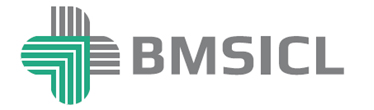 Bihar Medical Services & Infrastructure Corporation Limited    4th floor State Building Construction Corporation Limited. Hospital Road, Shastri Nagar, Patna 800023, Phone/Fax: +91612 2283287,+ 91612 2283288Tender Reference No. BMSICL/2019-20/ME-133Date and time for downloading of bid document Up to 18th September 2019 till 17:00 Hrs. Last date and time of submission of online bids19th September 2019 till 17:00 Hrs. Last date and time of submission of original documents of EMD, Tender Fee and Document.20th September 2019 till 14:00 Hrs.  Date, Time and Place of opening of Technical Bid20th September 2019 (at 15:00 Hrs.) on the website of www.eproc.bihar.gov.inin the office of BMSICL Date and time of opening of financial Bids To be announced later on www.eproc.bihar.gov.in Annexure-IAnnexure-IAnnexure-IName of Equipment -Reverse Water Treatment Plant for Hemodialysis UnitName of Equipment -Reverse Water Treatment Plant for Hemodialysis UnitName of Equipment -Reverse Water Treatment Plant for Hemodialysis UnitSl no. Technical Specification before amendmentsTechnical Specification after amendments1It should have capacity to produce 2000 Littre/Hour post RO water.No Change2The system should be sufficient for online operation with pure reverse osmosis-dual stage system. of 40 Hemodialysis machine ( 4shift)The system should be sufficient for online operation with pure reverse osmosis-dual stage system. of 40 Hemodialysis machine ( 4shift) The 2nd stage shdould have direct feed from 1st stage without any storage between 2 systems. The two stoges should be connected by communication line. A singel operataioni emergency key must be available so that if any one stage fails the oher stage woek as stand alone unit.3Should be of Microprocessor based double stage RO system.No Change4System should have raw water mesh filter with 50-particles, along with backwash control.200micron to prevent big dust/sandNo Change5System should have water tank (HDPE) of suitable and dry run protection. capacity with automatic float for fillingNo Change6System should have dual raw water pump with automatic pressure control & run dry protection.No Change7 System should have sand/Iron Filter and 20 Micron particle filter.No Change8System should have a duplex (Double) softener one will be in operation and another in standby and vice-versa.System should have a duplex (Double) softener one will be in operation and another in standby and vice-versa. The systm should be programmable with automatic changeover facility in supply mode.9System should have double activated carbon filter to remove chlorine and chloramine.No Change10System should be protected with 5 Micron particle filter, after activated Carbon filter.No Change11All pre treatment modules should have back wash and regeneration facility.All pre treatment modules should have back automated back  wash and regeneration facility.12System should be able to support online and offline operation.No Change13R.O. unit should have fully integrated, compact design and Housing mounted system with wheels, housing membrane, high pressure pump and bypass mechanism, the control unit should be microprocessor/microcontroller controlled. A5 micron filter should product the membrane.No Change14R.O. unit should have adequate monitoring of input and output water conductivity, feed water pressure an rejection flowrate.No Change15The system should have protection alarm against low feed water, high output conductivity and high temperature of pump motor.No Change16The unit should have programmable and automatic rinsing/flushing facility, at regular intervals, when system is not in use, to prevent drying of filter media R.O. membrane.No Change17The unit should be designed for maximum saving raw water, with efficiency of 55-75%.No Change18Conductivity/ permeate flow/ Reject flow/ temperature/ pressure monitoring should be displayed digitally.No Change19The unit should be U-V filter at the final treated water supply point would be desired.No Change20Should have permeated/RO output water storage tank of at least 5000Literes capacity and above and tank must be conical shape to avoid collection/ stagnation of treated water at base of tank.Should have permeated/RO output water storage tank of at least 3000 Literes capacity and above and tank must be conical shape to avoid collection/ stagnation of treated water at base of tank.21Should be supply Test kit for checking hardness of water/ portable TDS Meter. Kk. Replacement of all necessary filters, sand/ Pebbles/ carbon, resins, UV Lamps, chemical,and Acetic acid cleaning whenever requires should be done free of cost duting the warranty period and also in the CMC period.No Change22R.O. output quality should match AAMI (Associatin for the Advancement of Medical instrumentation) standard for Haemodialysis water ( AI<0.01mg. /l/Ca<2 mg./L, Bacteria < 200 CFU/ml.No Change23RO Membrane shall be replace at free of cost during the warranty period whenever required. The replacement charge for RO Membrane replacement during CMC period shall be included in the CAMC rates.No Change24The pipeline for RO water supply along with the connectors and the drainage pipe materials will be supplied by the RO vendor to the person responsible for the Turn Key project of the Dialysis unit. The maintenance of the pipeline will be done by RO supplier.No Change25USFDA (510k)/European CE (issued by Notified Body) approved model should be offered.No Change